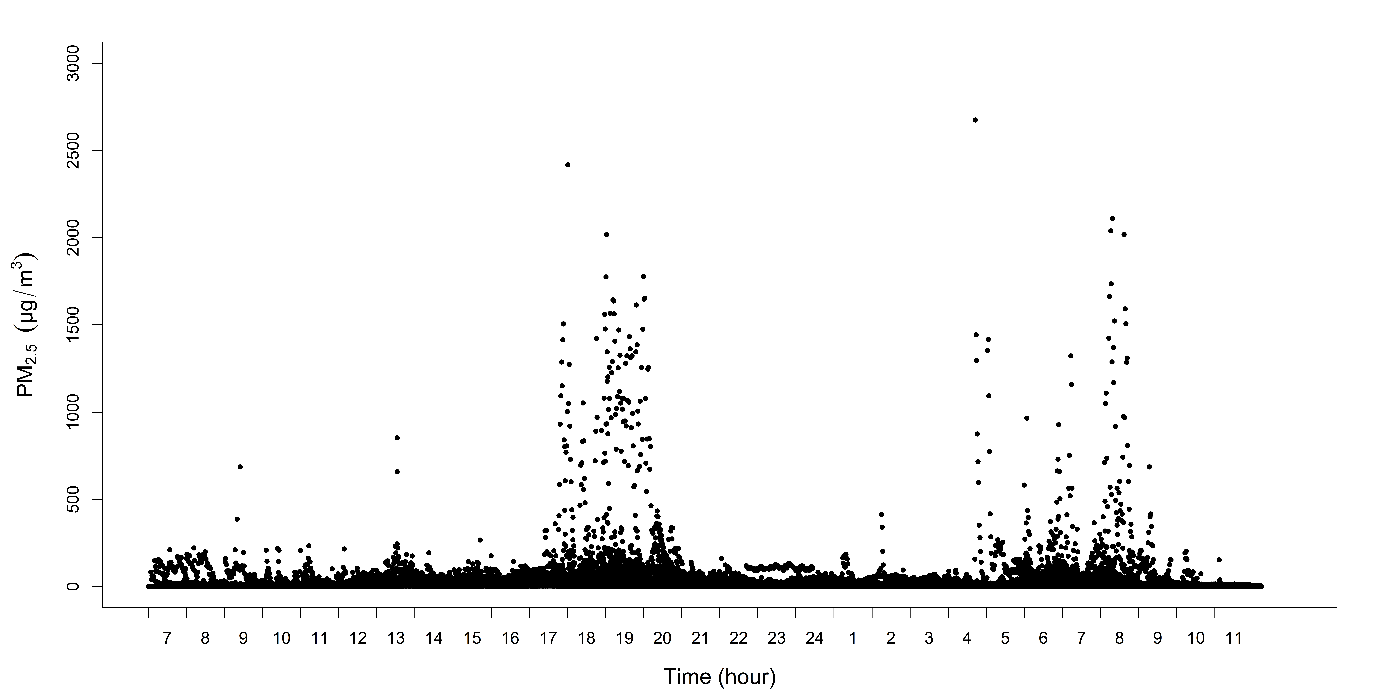 Supplemental Figure S1. 24 hour PM2.5 concentration patterns from monitored households (N=29)